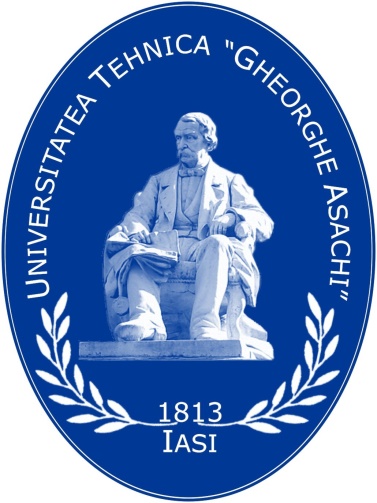 Model cadruREGULAMENT DE ORGANIZARE ŞI FUNCŢIONARE (ROF) A FACULTĂŢII DE ....................COD REG...........1.	LISTA RESPONSABILILOR CU ELABORAREA, VERIFICAREA ŞI APROBAREAEDIŢIEI / REVIZIEINotă: Acest document conţine informaţii care sunt proprietatea Universităţii Tehnice „Gheorghe Asachi” din Iaşi şi este destinat utilizării exclusive pentru propriile cerinţe. Utilizarea integrală sau parţială a acestei proceduri în orice scop sau activitate sau reproducerea parţială sau integrală în orice publicaţie şi prin orice procedeu (electronic, mecanic, fotocopiere, microfilmare etc) este interzisă fără acordul scris al Rectorului Universităţii Tehnice „Gheorghe Asachi” din Iaşi.2. SITUAŢIA EDIŢIILOR ŞI A REVIZIILOR ÎN CADRUL EDIŢIILOR3. LISTA DE DIFUZARE 4. SCOPSe vor prezenta pe scurt obiectivele vizate de  ROF.5. DOMENIU DE APLICARESe va indica entitatea şi compartimentul unde se aplică ROF-ul.6. DOCUMENTE DE REFERINTĂSe vor prezenta principalele reglementări internaţionale, nationale şi locale ccare susţin ROF-ul.7. DISPOZIŢII GENERALE7.1. Autonomia universitarăSe va indica starea juridică ȋn raport cu universitatea, modul de infiinţare, etape, documente justificative. 7.2  Identitatea Facultăţii de ............................................- scurt istoric;- denumire, emblema, ştampila. sigla, eventual: steag, imn, culoare/culori distincta/distincte, ziua facultăţii, etc; - sediul/sediile facultăţii.7.3 Misiunea facultăţii Se va preciza misiunea facultăţii și modul ȋn care aceasta se integrează ȋn misiunea universitaţii, valorile promovate, obiectivele strategice, etc. 7.4 SpecializăriSe vor prezenta domeniile inginerești și programele de studii aferente acestora, scolarizate ȋn facultate. 8. STRUCTURA ORGANIZATORICĂ A FACULTĂŢII8.1 Organizarea facultăţii - Organigrama Se vor prezenta compartimentele: didactic, administrativ, secretariat.8.2 Conducerea facultăţiiSe vor enumera structurile de conducere.8.3 Facultatea – atribuţii8.4 Consiliul facultăţii: structură, comisii, atribuţii(trimitere la nr. articol din Carta Universităţii, Procedurile specifice sau link).8.5 Biroul consiliului facultăţii Se va prezenta structura biroului, invitaţi, programul ședintelor ordinare, modul de convocare a ședintelor extraordinare, modul de adoptare a hotărârilor, atribuţii, etc.8.6 Comisiile Consiliului Facultăţii de .............................. Se vor prezenta pe scurt comisiile și atribuţiile comisiilor Consiliului Facultăţii.8.7 Consiliul de coordonare al programelor doctorale al facultăţiiActivitatea și atribuţiile Consiliului de coordonare a programelor doctorale sunt cele prevazute ȋn Regulamentului privind organizarea și desfășurarea activităţilor de studii universitare de doctorat, (trimitere la nr. articol sau link ).8.8 Departamentul: prezentare, atribuţii Se va prezenta rolul, modul de ȋnfiintare/divizare/comasare, coordonare, a  departamerntului.8.9.Consiliului departamentuluiSe va prezenta modul de funcţionare, structura și atribuţiile departamentului (trimitere la articole din Carta Universităţii sau link).8.10 	Secretariatul facultăţii – atribuţiiSe va prezenta structura, activităţile și atribuţiile secretariatului facultăţii, (trimitere la Regulamentul de organizare şi funcţionare a Secretariatului Rectoratului, sau link), atributii specifice.8.11 Administraţia facultăţii Se va prezenta structura, activităţile și atribuţiile administraţiei facultăţii.9.   CONDUCEREA FACULTĂŢIISe va prezenta pe scurt structura de conducere a facultăţii.9.1 DecanulSe va prezenta rolul si atribuţiile Decanului (trimitere la articole din Carta Universităţii sau link), atribuţii specifice.9.2  ProdecaniiSe va prezenta modul de stabilire a numărului prodecanilor, de numire și demitere, de delegare a coordonării activităţilor și atribuţiile acestora. 9.3 Directorul Consiliul de coordonare al programelor doctorale al facultăţiiActivitatea și atribuţiile Directorului Consiliul de coordonare al programelor doctorale al facultăţii sunt cele prevazute ȋn Regulamentul privind organizarea și desfășurarea activităţilor de studii universitare de doctorat.9.4. Directorul de departamentSe va prezenta rolul și atribuţiile Directorului de departament (trimitere la articole din Carta Universităţii sau link).9.5. Administratorul ŞefSe va prezenta rolul şi atribuţiile Administratorului Şef al Facultatii9.6. Secretarul șefSe va prezenta rolul şi atribuţiile Secretarului Şef al Facultăţii.10. PERSONALUL DIDACTIC ŞI DE CERCETARESe va prezenta structura statelor de functii şi modul de intocmire a acestora, modul de ocupare a posturilor didactice, modul de evaluare a activităţii didactice şi de cercetare, modul de suplinire a orelor (în caz de îmbolnavire sau plecare în străinatate), modul de îndeplinire a obligaţiilor privind asigurarea materialului didactic necesar studenţilor, etc. (trimitere la articole din Procedurile specifice sau link)11. PERSONALUL DIDACTIC AUXILIAR SI NEDIDACTICSe va prezenta structura şi atribuţiile personalului didactic auxiliar şi nedidactic.12. STUDIILE UNIVERSITARESe va prezenta structura şi modul de organizare a studiilor universitare pe cele 3 niveluri de calificare (trimitere la articole din Procedurile specifice sau link).13. STUDENTII13.1 Admitere. Indeplinire contract de studiiSe va prezenta modalitatea de admitere şi de ȋnmatriculare la cele 3 niveluri de calificare, relaţia dintre dreptul de prezentare la examene și frecvenţa la activităţile didactice, modul de refacere a activităţilor didactice, modul de scutire parţială de frecvenţă, modalitatea de ȋndeplinire a contractului de studii, modalitatea de parcurgee a doi ani de studii ȋntr-un an, modalitatea de reluare a studiilor de către un student exmatriculat sau in situaţie de exmatriculare, modalitatea de ȋntrerupere la cerere a studiilor, etc. (trimitere la nr. articol din Procedurile specifice sau link).13.2.	Drepturi şi obligaţiiSe vor prezenta drepturile și obligaţiile studentului (trimitere la articole din Carta Universităţii sau link ). 13.3.	BurseSe vor prezenta categoriile de burse, cuantumul, modalitatea și criteriile de acordare și revizuire ale acestora (trimitere la articole din Proceduri și Regulamente specifice sau link).13.4.	Cazarea în cămineSe va prezenta modalitatea și condiţiile de obţinere a unui loc de cazare în cămin, modul de sancţionare a studenţilor pentru ȋncălcarea regulilor de convieţuire, provocarea de pagube materiale în cămine, ȋnstrăinarea locului de cazare (trimitere la articole din Proceduri și Regulamente specifice sau link).13.5.	MobilitatiSe vor prezenta modul de obţinere, condiţiile și modul de recunoaştere a creditelor transferabile pentru cele 3 tipuri de mobilitati: mobilitatea academică, mobilitate temporară internă, mobilitate academică internă definitivă (transfer).13.6.	Relatii internationaleSe vor prezenta tipurile de activităţi desfășurate ȋn colaborare cu instituţii similare din străinatăte, beneficiarii acestor activităţi , condiţii, cerinţe, mod de finanţare. 14.  DISPOZIŢII FINALE ŞI TRANZITORIISe vor prezenta măsurile de diseminare și respectare a ROF-ului, modalitatea de aprobare și modificare a acestuia, data intrării ȋn vigoare.Anexa:  Organigrama facultății de ..............................Anexa:  Enunţare riscuri facultatea de ........................Notă: regulamentul de organizare și funcţionare nu va depăsi 15 - 20 pagini.Elaborare: Prof.univ.dr.ing. Constantin Sărmăşanu-Chihai                  Conf.univ.dr.ing. Gheorghe Bădărău		 Ing. Sergiu AmarandiELABORATVERIFICATAVIZATAVIZATaprobatEDIȚIAREVIZIAFacultatea ...................DEACCSCIMConsiliul de AdministraţieSENAT1.....1.....datadatadatadatadata1.....Nr.crt.Revizia / DataaplicăriiNumărul capitolului şi al paginilorrevizuiteConţinutulmodificăriiNume şi prenumeNume şi prenumeNume şi prenumeNume şi prenumeNume şi prenumeNume şi prenumeNr.crt.Revizia / DataaplicăriiNumărul capitolului şi al paginilorrevizuiteConţinutulmodificăriiElaboratVerificatAvizatAvizatAvizatAprobat1.E1R0/ .....................Regulament completElaborareEdiţia 1Scopul difuzăriiEx.nr.Structură organizaţionalăFuncţiaModalitatea de difuzareArhivare1Senat - HotărâriSecretar CEACArhivareEvidenţă2DEACSecretarRegistru corespondenţăAplicare3Rectorat RectorRegistru corespondenţăAplicare3Prorectoratul Didactic şi Asigurarea CalităţiiProrectorRegistru corespondenţăAplicare3Prorectoratul Managementul ResurselorProrectorRegistru corespondenţăAplicare3Prorectoratul Cercetare, Dezvoltare şi InovareProrectorRegistru corespondenţăAplicare3Prorectoratul Relaţii Internaţionale Prorector Registru corespondenţăAplicare3Prorectoratul Informatizare şi Comunicaţii DigitaleProrectorRegistru corespondenţăAplicare3Prorectoratul Relaţia cu StudenţiiProrectorRegistru corespondenţăAplicare3Direcţia Generală AdministrativăDirectorRegistru corespondenţăAplicare3Direcţia Resurse UmaneDirectorRegistru corespondenţăAplicare3Direcţia EconomicăDirectorRegistru corespondenţăAplicare3Facultatea de ......................DecanRegistru corespondenţăInformare4Toate compartimentele structurii organizatorice-https://www.tuiasi.ro/manualul-procedurilor